Name: ___________________________ Algebra - Homework Week 251.  Solve the equation.				-6(a + 1) – 4(-3 – 3a) = -5a + 8a2.  State the domain and range.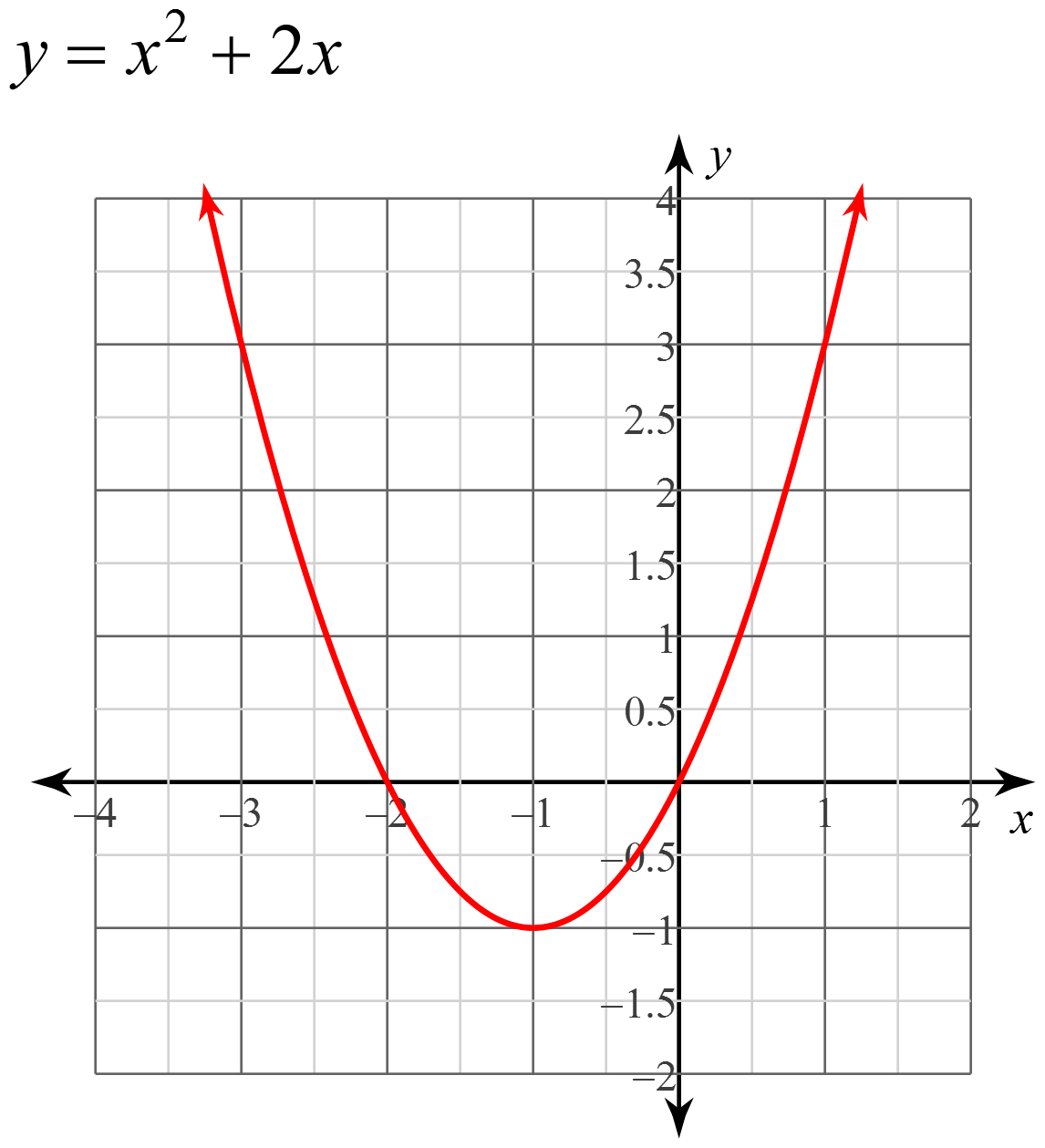 3.  Write the equation in both slope-intercept and standard form for a line passing through (1, -1) and (3, -5).4.  Solve the system of equations.16x – 20y = -168x – 10y = -85.   Write and solve the system of equations.A soccer match was held between Peru and Bolivia with 38,000 in attendance.  Adult tickets sold for $8 and children’s tickets sold for $5.  Total sales were $257,125.  How many of each type of ticket was sold?6.  Simplify.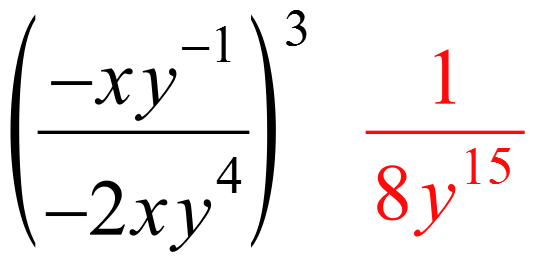 7.  Factor as completely as possible.  			9x2 + 6x - 88.  Write a verbal description of how this equation is different from the quadratic parent function.				y = x2 + 8.Use the griddables below to answer #9 and #10.9.  What is the y-value of the vertex of the equation y = 3(x – 4)2 – 6?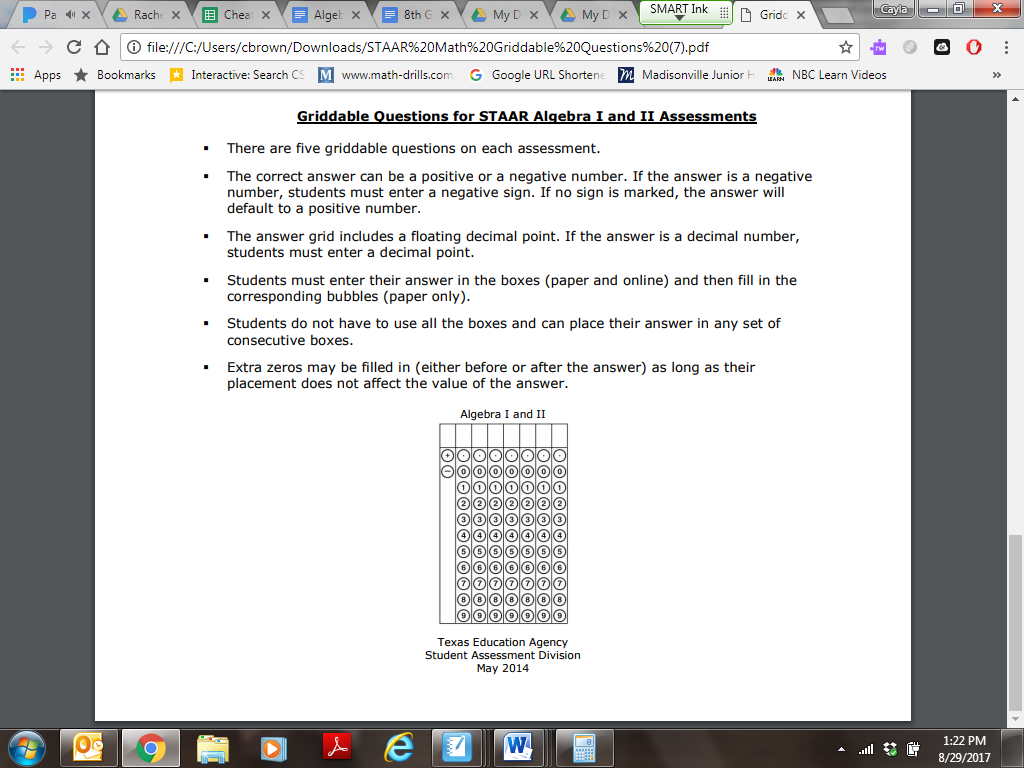 10.  The graph of a linear function is shown on the grid.  What is the rate of change of y with respect to x for this function?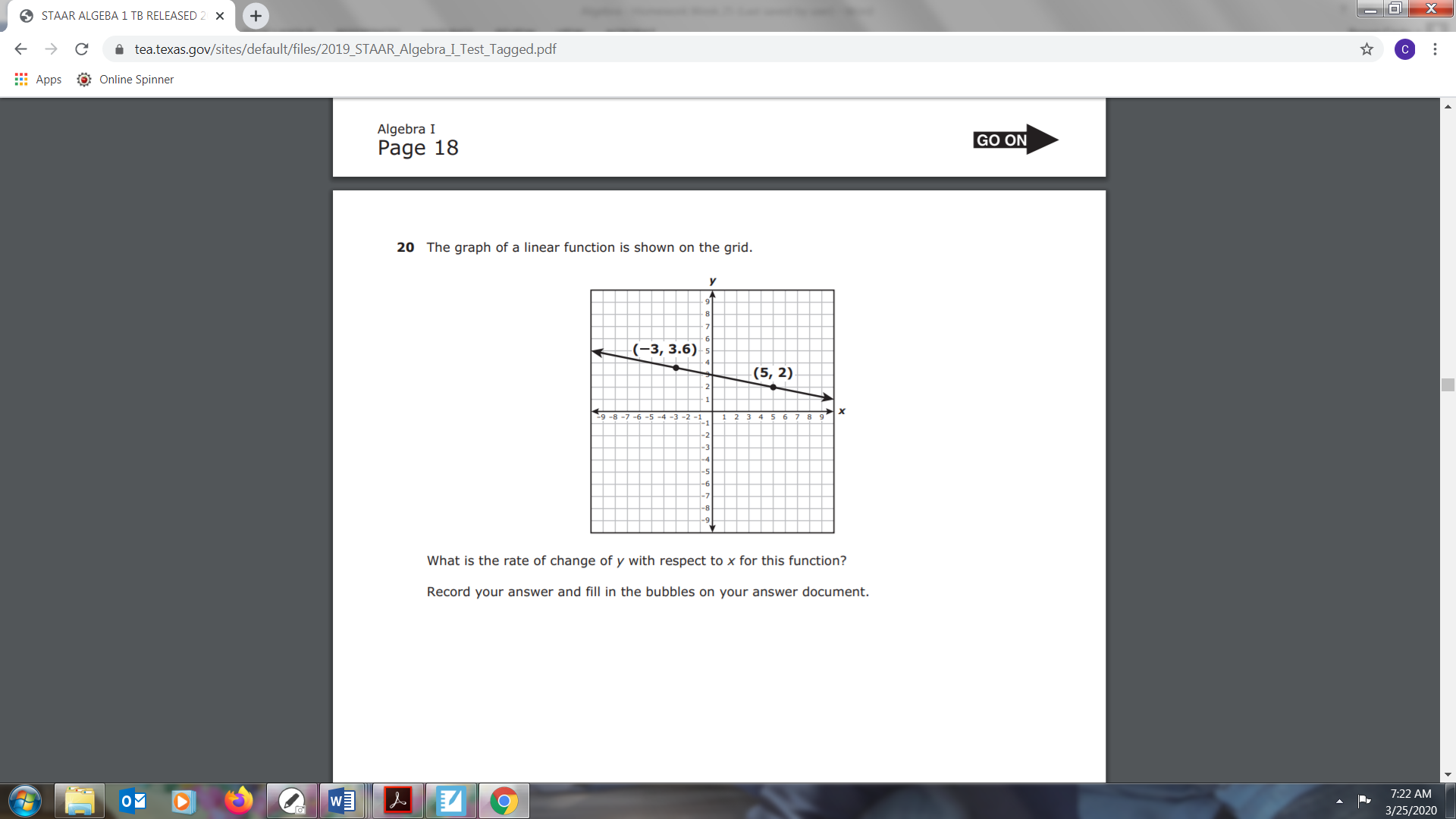 